§2481.  DefinitionsAs used in this subchapter, unless the context otherwise indicates, the following terms have the following meanings.  [PL 1999, c. 652, §9 (NEW).]1.  Aboveground flammable liquid storage facility.  "Aboveground flammable liquid storage facility" means any aboveground storage tank or tanks containing flammable liquids, together with associated piping, transfer and dispensing facilities.[PL 1999, c. 652, §9 (NEW).]2.  Commissioner.  "Commissioner" means the Commissioner of Public Safety or the commissioner's designee.[PL 1999, c. 652, §9 (NEW).]3.  Department.  "Department" means the Department of Public Safety.[PL 1999, c. 652, §9 (NEW).]4.  Flammable liquid.  "Flammable liquid" means either a combustible liquid having a flash point at or above 100° Fahrenheit or any volatile liquid having a flash point below 100° Fahrenheit.[PL 1999, c. 652, §9 (NEW).]5.  Permit.  "Permit" means the nontransferable permission granted by the commissioner for a person to install, construct or otherwise establish an aboveground flammable liquid storage facility or a retail motor fuel facility dispensing flammable liquids to the public.[PL 2007, c. 182, §1 (AMD).]6.  Person.  "Person" means any individual, combination of individuals, partnership, corporation or any other legal entity and any nonfederal governmental entity.[PL 1999, c. 652, §9 (NEW).]SECTION HISTORYPL 1999, c. 652, §9 (NEW). PL 2007, c. 182, §1 (AMD). The State of Maine claims a copyright in its codified statutes. If you intend to republish this material, we require that you include the following disclaimer in your publication:All copyrights and other rights to statutory text are reserved by the State of Maine. The text included in this publication reflects changes made through the First Regular and First Special Session of the 131st Maine Legislature and is current through November 1. 2023
                    . The text is subject to change without notice. It is a version that has not been officially certified by the Secretary of State. Refer to the Maine Revised Statutes Annotated and supplements for certified text.
                The Office of the Revisor of Statutes also requests that you send us one copy of any statutory publication you may produce. Our goal is not to restrict publishing activity, but to keep track of who is publishing what, to identify any needless duplication and to preserve the State's copyright rights.PLEASE NOTE: The Revisor's Office cannot perform research for or provide legal advice or interpretation of Maine law to the public. If you need legal assistance, please contact a qualified attorney.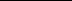 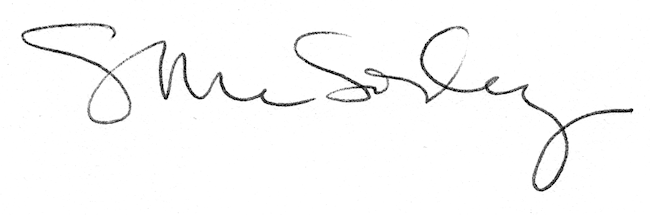 